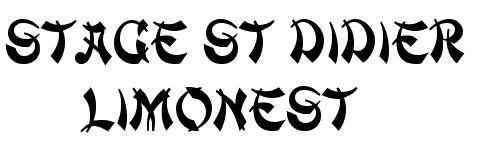  Propose son stage Judo Laser GameDu Lundi 23 au Vendredi 27 Octobre 2017Ouverts à tous les enfants judoka ou non judoka à partir de 5 ans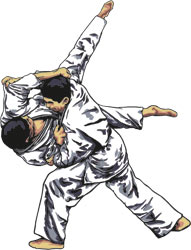 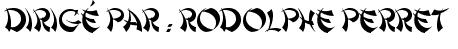  Professeur diplôme d’état 1er degré et DEJEPS judo - jiu jitsu .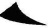       Titulaire du brevet national de secourisme. Professeur de judo à St Didier et à Limonest 3ème dan de judo – jiu jitsu 	Tel :06-62-75-02-01	Mail: rodoperret@gmail.comEt l’équipe d’animation tous ceintures noires de judo(Baptiste, Bastien , Marie , Emmanuelle , Tiphaine , Pierre  ….)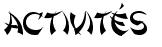   JUDO (Initiation pour les non judokas, confirmés pour les licenciés)  LASER GAME à Dardilly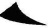   JEUX VIDEO : PLAY STATION 3 et 4 ,  Wii feet , X-BOX 360 kinett  ACTIVITES SPORTIVES : Football, basketball , athlétisme , pétanque (boule en plastique), trottinette (Parcours), Jeux d’équipes.  ACTIVITES TEMPS CALMES : Dessin, jeux de société, film vidéo sur écran de cinéma ,château gonflable...  RECOMPENSES SUR LES ACTIVITES – Grand jeux de fin de semaine.   (Coupe pour les premiers, médailles pour tous les autres)–Mini stage ouvert à tous les enfants (Judokas ou non Judokas) ayant entre 5 ans révolus et 15 ans maximum se déroulant au CLS de St Didier au mont d’or Rue de la Chèvre, 69370 Saint-Didier-au-Mont-d’OrAccueil tous les jours à partir de 8h00 Début des activités : 9h15 – Fin des activités : 17heures.Possibilité de garder les enfants après la fin des activités jusqu'à 18h00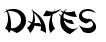 Du Lundi 23 au Vendredi 27 Octobre 2017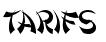 	 150€ pour  un enfant 			 290€ pour  deux enfants		 420€ pour  trois enfants 		Payable en plusieurs fois (jusqu'à 3 fois).Le prix comprend toutes les activités, les repas de midi, les goûters et les trajets en car.Si vous êtes intéressé nous vous demandons de remplir la fiche.D’informations ainsi que le règlement en un ou plusieurs chèques avec les dates d’encaissement. A l’ordre suivant : Sports Judo Loisirs.Le tout est à remettre aux professeurs ou à envoyer à l’adresse suivante :Rodolphe Perret : 13 rue basse valois 69390 Millery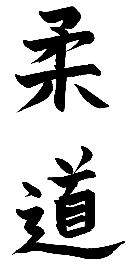 	………………………………Nom : ……………………………….   Prénom(s) : …………………………/…………………………./………………………….                Date(s) de  naissance : ……………….                                         ……………….                                        ………………..       Tél : ……………………………………………………..               	 Mail :……………………………………………………..         Adresse : ………………………………………………..Problème particulier : ………………………………….……………………………………………………………